		Kadmosv. 330		Kind,		Teiresias heeft jou passend geadviseerd!v. 331		Leef samen met ons,		maar niet buiten onze normen:		Want nu vlieg jij		terwijl je jouw hersens gebruikt, denk je niets verstandigs.v. 333		En als deze god niet bestaat,		zoals jij zegt,		dan moet er in jouw ogen toch over hem gezegd worden dat hij bestaat:v. 334		gebruik een leugen om bestwil,		zoals dat hij de zoon van Semelè is,		zodat schijnt dat zij een god gebaard heeft,		zodat ons en heel onze familie eer te beurt valt.v. 337		Je kent het ongelukkige lot van Actaion,		die de vleesetende honden,		die hij voor zichzelf had opgevoed,		verscheurd hebben,		omdat hij opgeschept had 		dat hij beter was in de jacht op de bergweiden dan Artemis.v. 341		Laat jou dit niet overkomen:		kom hierheen,		laat ik jouw hoofd omkransen met klimoprank;v. 342		samen met ons moet jij eer bewijzen aan de godheid.Aktaion was de broer van Pentheus die de godin Artemis had beledigd en als (verdiende) straf werd veranderd in een hond (volgens Ovidius) en daarna door zijn eigen honden aan stukken wordt getrokken.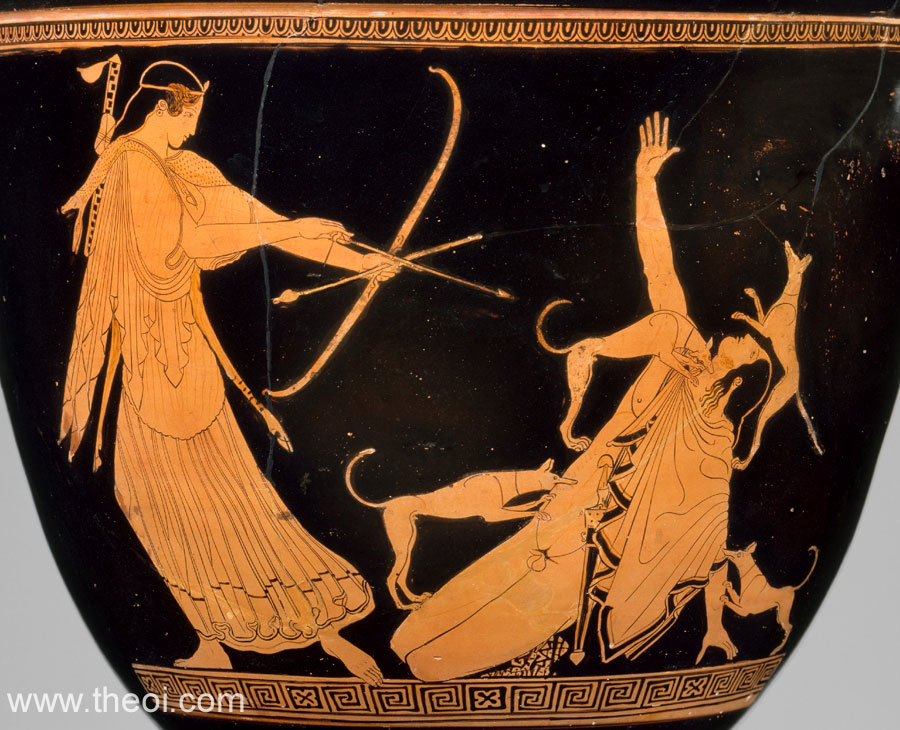 